هو المقتدر على ما يشاء قد لاح أفق الكرم...حضرت بهاءاللهأصلي عربي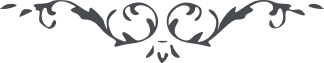 من اثار حضرت بهاءالله - آثار قلم اعلى – جلد 2، لوح رقم (47)، 159 بديع، صفحه 211هو ‌المقتدر ‌علی ‌ما ‌يشآءقد لاح افق الکرم و لکنّ الامم اعرضوا عنه بما اتّبعوا کلّ صنم منحوت قد ارتفع النّدآء من الافق الاعلی انّه لا اله الّا انا المهيمن القيّوم قد ظهرت البيّنة و برزت الصّيحة و‌ نطق لسان العظمة بين البرّية قد اتى الميقات و‌ ظهر الموعود قد يطوف الملکوت حول العرش و لکنّ النّاس اکثرهم لا‌ يفقهون قد ‌ماج البحر و‌هاج العرف طوبى لمن شرب و وجد و ويل لکلّ غافل مردود تشبّث بذيل الالطاف و قل يا الهى اسئلک بمنزل الآيات و‌ مطلع البيّنات بان تجعلنى مستقيما علی حبّک و‌ قآئما علی ذکرک و ثنآئک انّک انت المقتدر علی ما تشآء لا اله الّا انت العزيز المحبوب